Dziś przedstawiam Wam kolejne nowalijki. Będzie to: młoda marchewka, pomidor i sałata.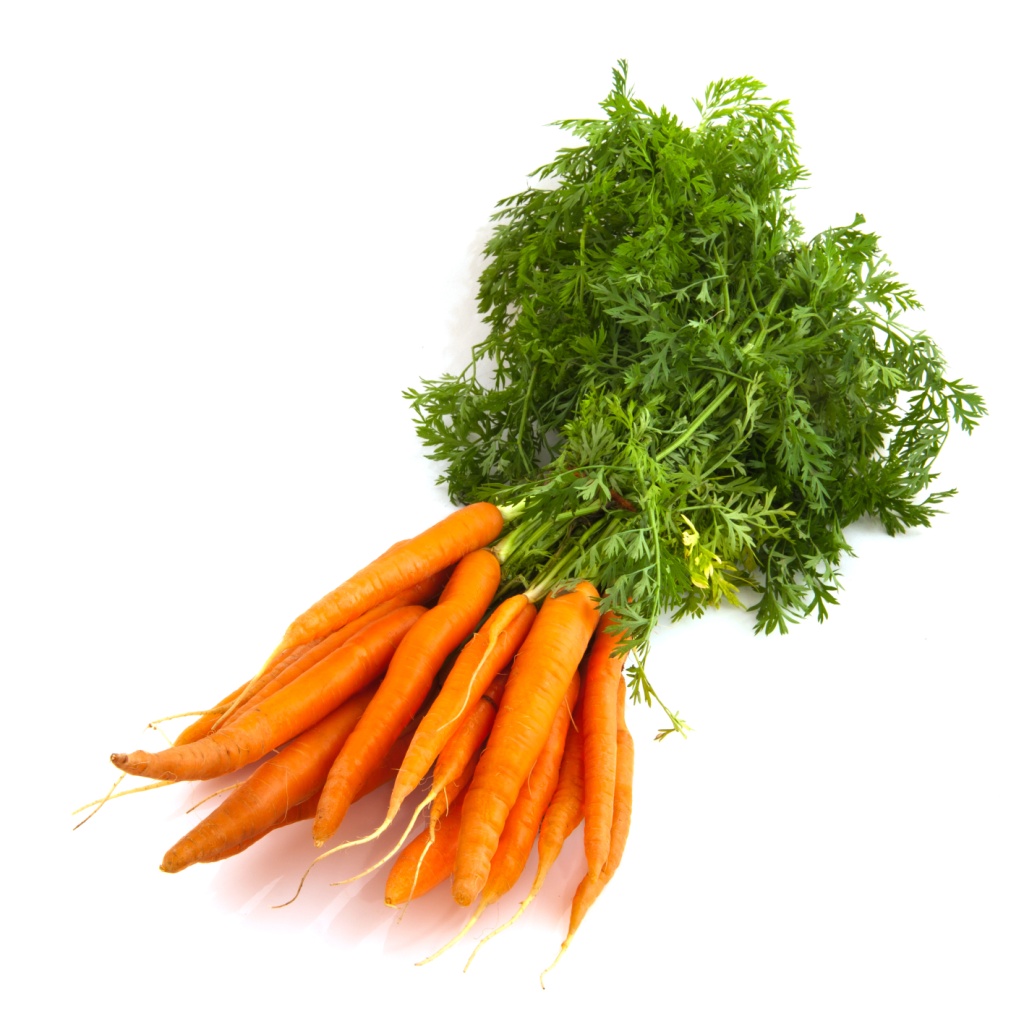 MARCHEWKANAPISZ PO ŚLADZIE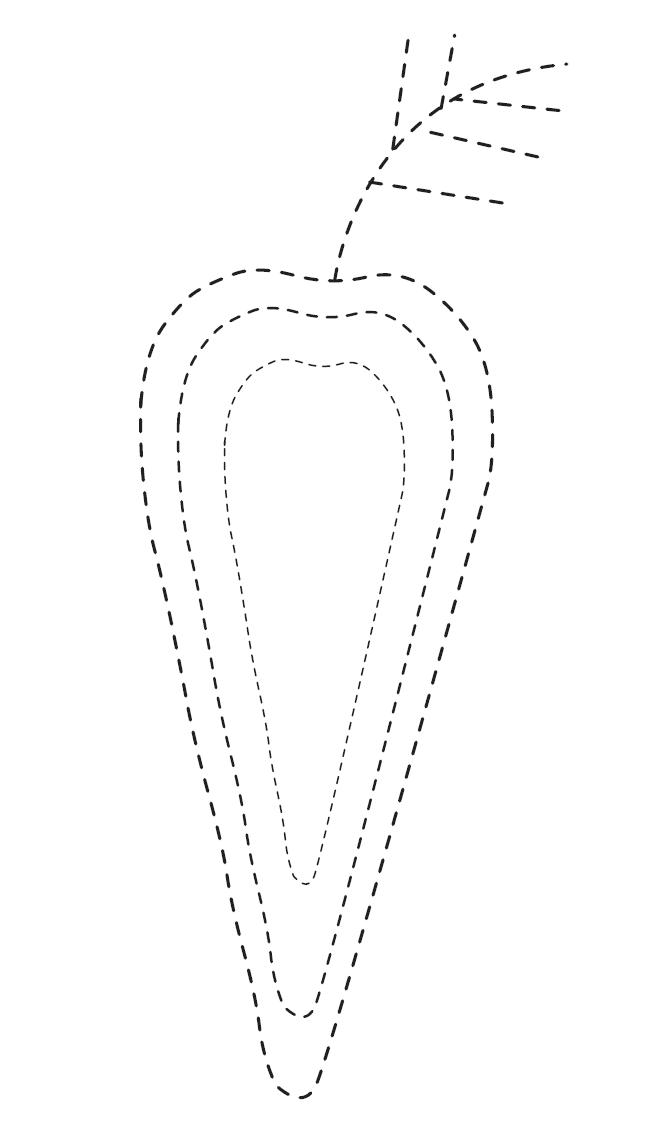 SPRÓBUJ NARYSOWAĆ MARCHEWKĘ SŁUCHAJĄC WIERSZYKA CZYTANEGO PRZEZ RODZICA.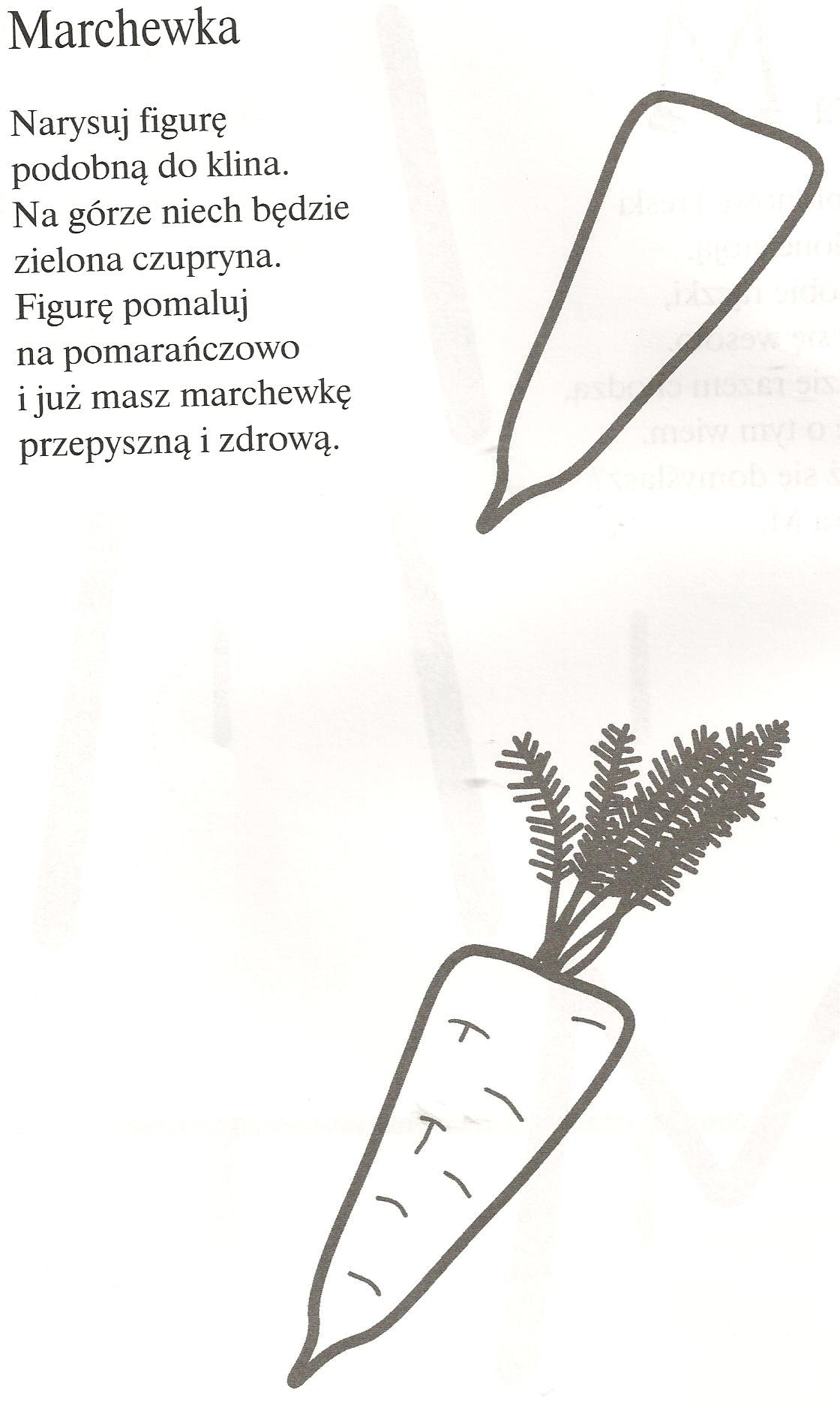 WSPÓLNIE Z RODZICEM SPRÓBUJ PRZYRZĄDZIĆ MARCHEWKĘ A'LA KŁAPOUCHY. ZWRÓĆ UWAGĘ NA PRZESTRZEGANIE PRZEPISÓW BHP.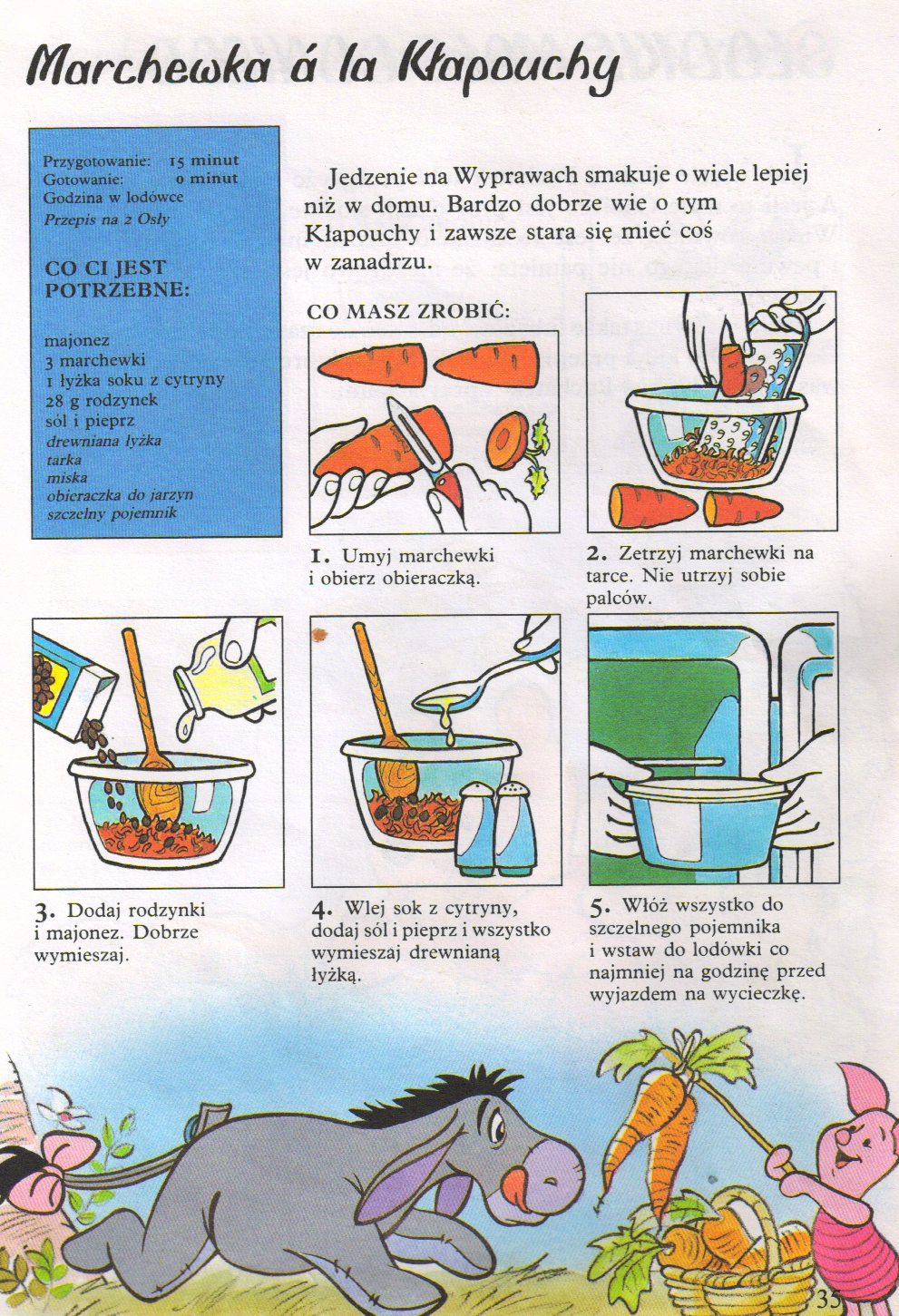 POKOLORUJ KREDKAMI ŚWIECOWYMI MARCHEWKĘ. NASTEPNIE SPRÓBUJ JĄ ZŁOŻYĆ I SKLEIĆ.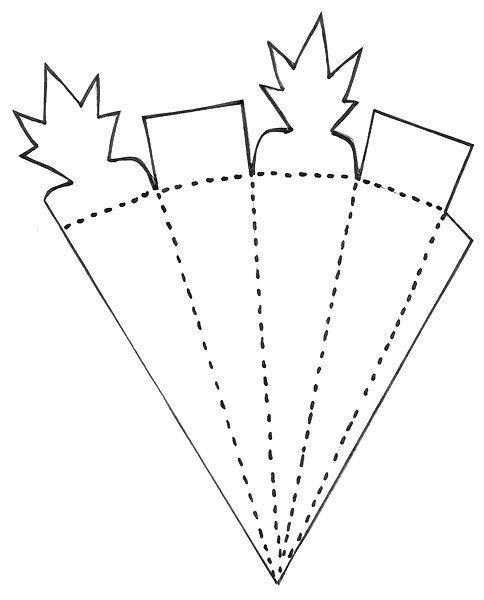 WYKLEJ PLASTELINĄ MARCHEWKĘ. KOLOREM POMARAŃCZOWYM-KORZEŃ 
I ZIELONYM- LIŚCIE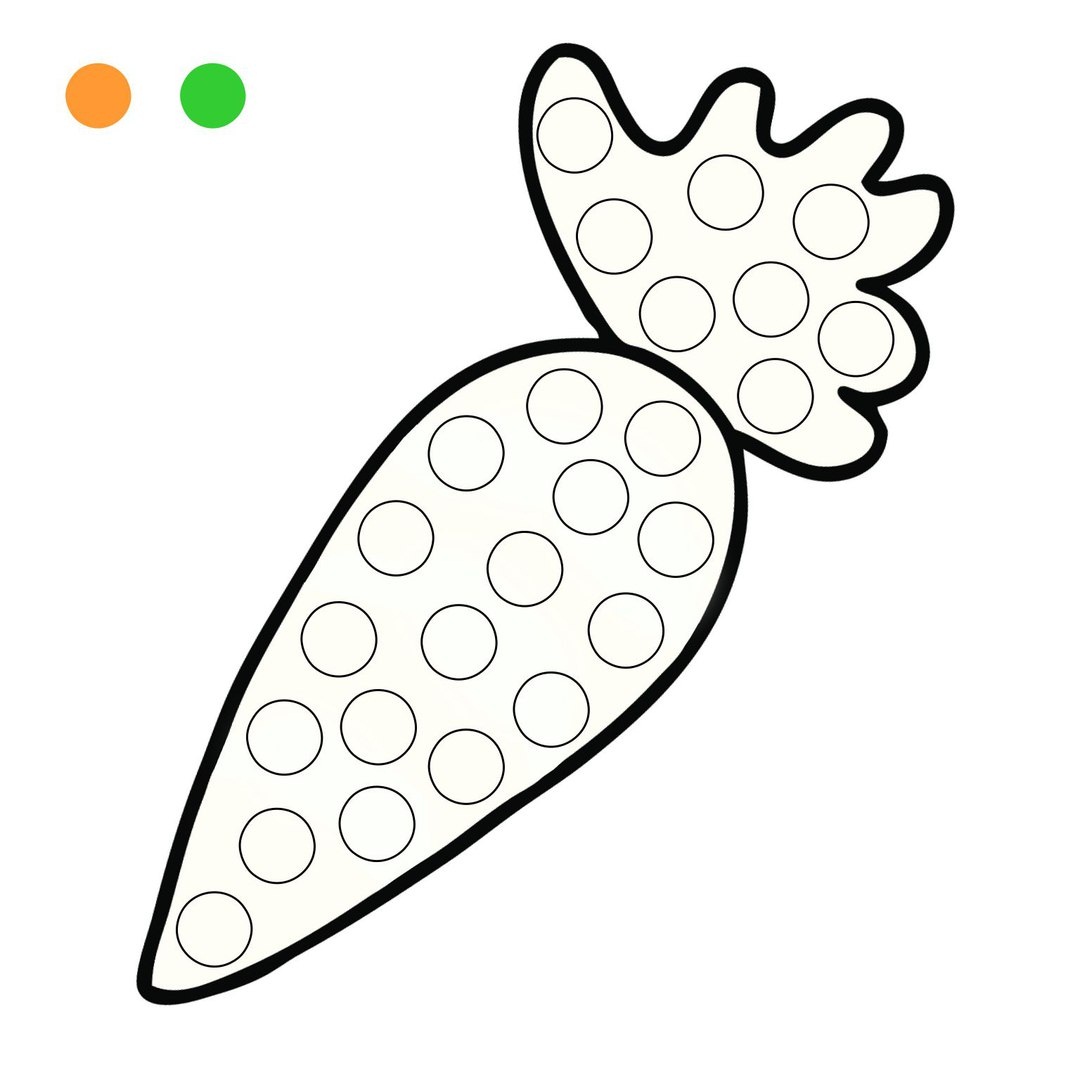 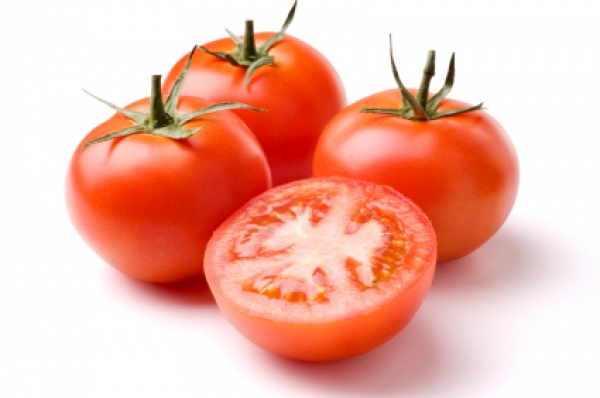 POMIDORPOSŁUCHAJ Z RODZICEM PIOSENKI O POMIDORZE. SPRÓBUJCIE JĄ WSPÓLNIE  ZAŚPIEWAĆ.https://www.youtube.com/watch?v=8acDWviojgY"Pomidor" Jan Brzechwa Pan pomidor wlazł na tyczkę I przedrzeźnia ogrodniczkę. "Jak pan może, Panie pomidorze?!" Oburzyło to fasolę: "A ja panu nie pozwolę! Jak pan może, Panie pomidorze?!" Groch zzieleniał aż ze złości: "Że też nie wstyd jest waszmości, Jak pan może, Panie pomidorze?!" Rzepka także go zagadnie: "Fe! Niedobrze! Fe! Nieładnie! Jak pan może, Panie pomidorze?!" Rozgniewały się warzywa: "Pan już trochę nadużywa. Jak pan może, Panie pomidorze?!" Pan pomidor zawstydzony, Cały zrobił się czerwony I spadł wprost ze swojej tyczki Do koszyczka ogrodniczki."OD SADZONKI, PRZEZ PRODUKCJĘ DO SPRZEDAŻY". SPRÓBUJ UŁOŻYĆ HISTORYJKĘ OBRAZKOWĄ. MOŻESZ JĄ POKOLOROWAĆ.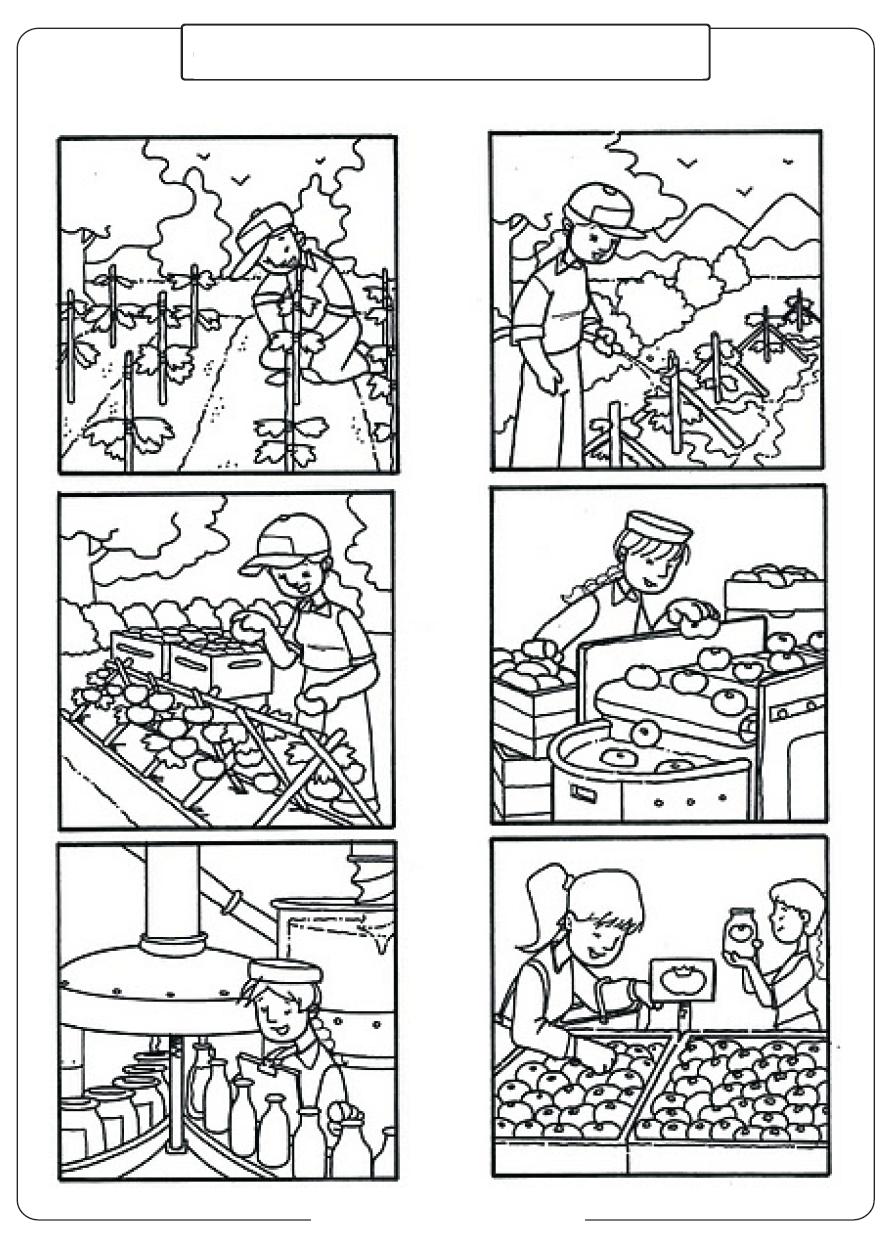 POMALUJ FARBAMI PLAKATOWYMI POMIDORA.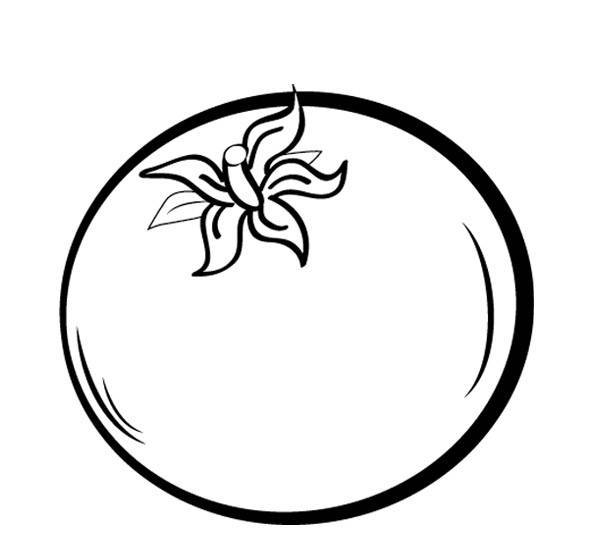 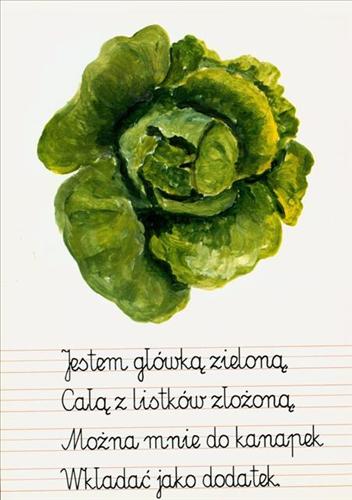 SAŁATA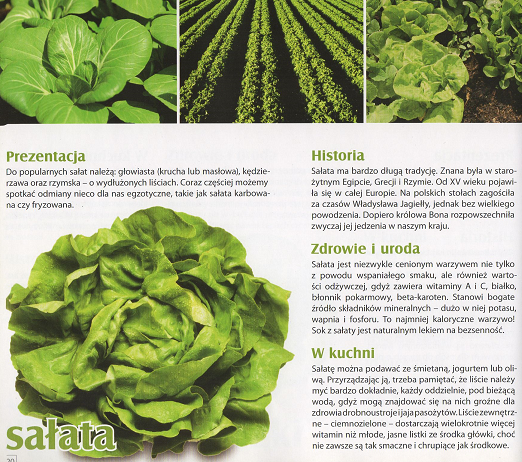 POKOLORUJ FLAMASTRAMI SAŁATĘ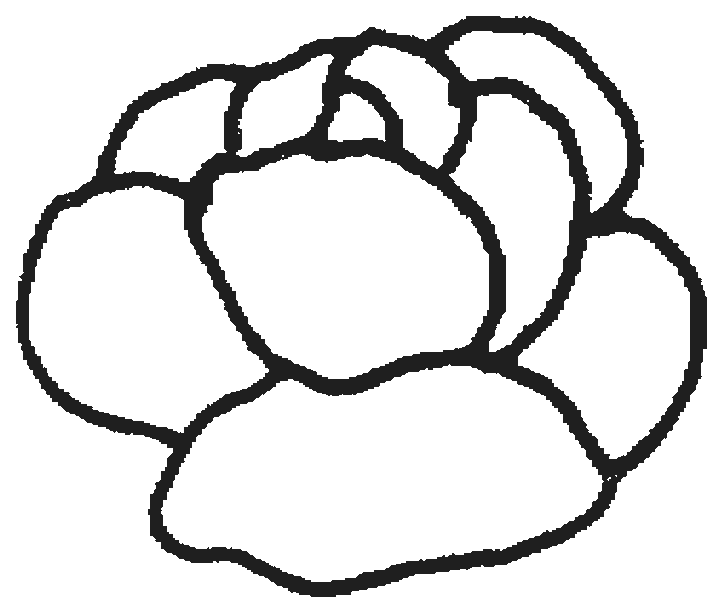 